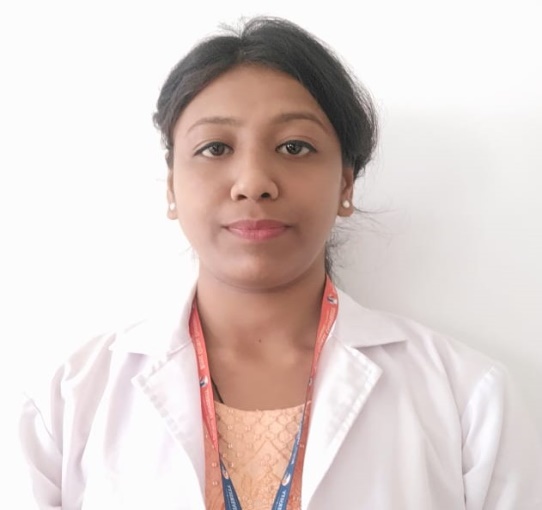 Dr. Himashree Medhi (PT), Assisstant Professor Qualification:Masters  of Physiotherapy in Community Based Rehabilitation , Srimanta Sankaradeva University of Health Sciences(2019-2021)Bachelors of physiotherapy (2014-2018) from College of Physiotherapy and Medical Sciences.Work Experience :1 year and 1 month (in academic) , 3 years (clinical)Clinical experience in clinic (2018-2021)Science College , kokrajhar (Dec 2021- july 2022)The Assam Royal Global University (Aug 2022- till date)Training / Internship:Dissertation during MPT:“Prevalence of neck and shoulder pain among school teachers in kamrup districts’’(2019-2021)Project during BPT:Project on different case studies(2017-2018)HospitalDesignationDurationRabindranath Tagore International Institute of Cardiac SciencesInternFor the period of 6 monthPG Trainee in Swami Vivekanand National Institute of Rehabilitation Training and Research (SVNIRTAR)Masters of Physical Therapy (Training)For the period of 1 month, SEP 2019